22.12.2021 № 2416Об утверждении Программы профилактики рисков причинения вреда (ущерба) охраняемым законом ценностям при осуществлении муниципального жилищного контроля на 2022 годВ соответствии с Федеральным законом от 31.07.2020 № 248-ФЗ 
«О государственном контроле (надзоре) и муниципальном контроле 
в Российской Федерации», постановлением Правительства Российской Федерации от 25.06.2021 № 990 «Об утверждении Правил разработки 
и утверждения контрольными (надзорными) органами программы профилактики рисков причинения вреда (ущерба) охраняемым законом ценностям», администрация города Чебоксары п о с т а н о в л я е т:Утвердить Программу профилактики рисков причинения вреда (ущерба) охраняемым законом ценностям при осуществлении муниципального жилищного контроля, согласно приложению к настоящему постановлению.Должностным лицам администрации города Чебоксары, уполномоченным на осуществление муниципального жилищного контроля, обеспечить в пределах своей компетенции выполнение мероприятий Программы профилактики рисков причинения вреда (ущерба) охраняемым законом ценностям при осуществлении муниципального жилищного контроля на 2022 год.Управлению информации, общественных связей и молодежной политики опубликовать настоящее постановление в средствах массовой информации и разместить на официальном сайте города Чебоксары в сети «Интернет».Настоящее постановление вступает в силу со дня его официального опубликования.Контроль за исполнением настоящего постановления оставляю 
за собой.Глава администрации города Чебоксары                                        Д.В. СпиринУТВЕРЖДЕНОпостановлением администрации города Чебоксарыот 22.12.2021 № 2416Программа профилактики рисков причинения вреда (ущерба) охраняемым законом ценностям при осуществлении муниципального жилищного контроля на 2022 годРаздел 1. Анализ текущего состояния осуществления муниципального жилищного контроля, описание текущего уровня развития профилактической деятельности контрольных органов, характеристика проблем, на решение которых направлена Программа профилактики1. Программа профилактики рисков причинения вреда (ущерба) охраняемым законом ценностям при осуществлении муниципального жилищного контроля на 2022 год (далее - программа профилактики), разработана в соответствии со статьей 44 Федерального закона от 31.07.2020 № 248-ФЗ «О государственном контроле (надзоре)               и муниципальном контроле в Российской Федерации», Постановлением Правительства Российской Федерации от 25.06.2021  № 990 «Об утверждении Правил разработки                  и утверждения контрольными (надзорными) органами программы профилактики рисков причинения вреда (ущерба) охраняемым законом ценностям» в целях организации проведения в 2022 году администрацией города Чебоксары профилактики нарушений требований, установленных федеральными законами и принятыми в соответствии с ними иными нормативными правовыми актами Российской Федерации (далее - обязательные требования), предупреждения возможного нарушения подконтрольными субъектами обязательных требований и снижения рисков причинения ущерба охраняемым законом ценностям, разъяснения подконтрольным субъектам обязательных требований.2. Профилактика рисков причинения вреда (ущерба) охраняемым законом ценностям проводится в рамках осуществления муниципального жилищного контроля на территории города Чебоксары.3. В рамках осуществления профилактической деятельности на территории города Чебоксары в 2021 году (по состоянию на 14.12.2021) выдано 112 предостережений                  о недопустимости нарушения обязательных требований действующего законодательства.4. Программа профилактики реализуется в 2022 году и содержит описание текущего состояния подконтрольной сферы, план-график профилактических мероприятий на 2022 год (наименование профилактических мероприятий, сроки реализации, контрольные параметры и исполнителей программы профилактики).Раздел 2. Цели и задачи реализации программы профилактики5. Целью программы профилактики является стимулирование добросовестного соблюдения обязательных требований всеми контролируемыми лицами; предупреждение нарушений контролируемыми лицами обязательных требований, включая устранение причин, факторов и условий, способствующих возможному нарушению обязательных требований; снижение административной нагрузки на контролируемые лица; снижение уровня ущерба охраняемым законом ценностям; создание условий для доведения обязательных требований контролируемых лиц, повышение информированности                  о способах их соблюдения.6. Задачами программы профилактики являются укрепление системы профилактики рисков причинения вреда (ущерба) охраняемым законом ценностям, выявление причин, факторов и условий, способствующих нарушениям обязательных требований, разработка мероприятий, направленных на их устранение; повышение правосознания и правовой культуры контролируемых лиц.Предметом муниципального жилищного контроля является соблюдение юридическими лицами, индивидуальными предпринимателями и гражданами обязательных требований в отношении муниципального жилищного фонда: требований к использованию и сохранности жилищного фонда, в том числе требований  к жилым помещениям, их использованию и содержанию, использованию               и содержанию общего имущества собственников помещений в многоквартирных домах, порядку осуществления перевода жилого помещения в нежилое помещение и нежилого помещения в жилое в многоквартирном доме, порядку осуществления перепланировки              и (или) переустройства помещений в многоквартирном доме;требований к формированию фондов капитального ремонта;требований к созданию и деятельности юридических лиц, индивидуальных предпринимателей, осуществляющих управление многоквартирными домами, оказывающих услуги и (или) выполняющих работы по содержанию и ремонту общего имущества в многоквартирных домах;требований к предоставлению коммунальных услуг собственникам                      и пользователям помещений в многоквартирных домах и жилых домов;правил изменения размера платы за содержание жилого помещения в случае оказания услуг и выполнения работ по управлению, содержанию и ремонту общего имущества в многоквартирном доме ненадлежащего качества и (или) с перерывами, превышающими установленную продолжительность;правил содержания общего имущества в многоквартирном доме и правил изменения размера платы за содержание жилого помещения;правил предоставления, приостановки и ограничения предоставления коммунальных услуг собственникам и пользователям помещений в многоквартирных домах и жилых домов;требований энергетической эффективности и оснащенности помещений многоквартирных домов и жилых домов приборами учета используемых энергетических ресурсов;требований к порядку размещения ресурсоснабжающими организациями, лицами, осуществляющими деятельность по управлению многоквартирными домами информации в системе;требований к обеспечению доступности для инвалидов помещений                      в многоквартирных домах;требований к предоставлению жилых помещений в наемных домах социального использования.Раздел 3. Перечень профилактических мероприятий, сроки (периодичность) их проведенияРаздел 4. Показатели результативности и эффективности программы профилактикиДля оценки мероприятий профилактики рисков причинения вреда (ущерба) охраняемым законом ценностям при осуществлении муниципального жилищного контроля и в целом программы профилактики по итогам календарного года с учетом достижения целей программы профилактики нарушений устанавливаются следующие отчетные показатели:Чăваш РеспубликиШупашкар хулаАдминистрацийěЙЫШĂНУ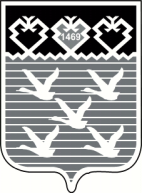 Чувашская РеспубликаАдминистрациягорода ЧебоксарыПОСТАНОВЛЕНИЕ№ п/пНаименование профилактических мероприятийСроки реализацииКонтрольные параметрыИсполнителиИнформированиеИнформированиеИнформированиеИнформированиеИнформирование1Размещение на официальном сайте администрации города Чебоксары в сети Интернет http://gcheb.cap.ru/ и поддержание в актуальном состоянии; текстов нормативных правовых актов, регулирующих осуществление муниципального жилищного контроля; сведений об изменениях, внесенных в нормативные правовые акты, регулирующих осуществление муниципального жилищного контроля, о сроках и порядке их вступления в силу; перечня нормативных правовых актов  с указанием структурных единиц этих актов, содержащих обязательные требования, оценка соблюдения которых является предметом муниципального жилищного контроля, а также информацию о мерах ответственности, применяемых при нарушении обязательных требований, с текстами в действующей редакции; руководства по соблюдению обязательных требований, разработанные и утвержденные в соответствии с Федеральным законом «Об обязательных требованиях в Российской Федерации»; перечня индикаторов риска нарушения обязательных требований, порядок отнесения объектов контроля к категориям риска, перечня объектов контроля, учитываемых в рамках формирования ежегодного плана контрольных мероприятий, с указанием категории риска; программы профилактики рисков причинения вреда и план проведения плановых контрольных мероприятий; исчерпывающего перечня сведений, которые могут запрашиваться контрольным органом у контролируемого лица; сведений о способах получения консультаций по вопросам соблюдения обязательных требований; сведений о порядке досудебного обжалования решений контрольного органа, действий (бездействия) его должностных лиц; доклада о муниципальном жилищном контроле.По мере необходимости Своевременность подготовки 
и размещение актуальной информацииГлавный специалист-эксперт отдела муниципального жилищного контроля Управления муниципального контроля администрации города ЧебоксарыОбъявление предостережения Объявление предостережения Объявление предостережения Объявление предостережения Объявление предостережения 2Объявление предостереженияВ течение годаПравомерная выдача по мере необходимостиМуниципальные жилищные инспекторыКонсультированиеКонсультированиеКонсультированиеКонсультированиеКонсультирование3Осуществление консультирования по вопросам, связанным с организацией и осуществлением муниципального жилищного контроля по телефонам (23-38-01, 23-38-02, 23-38-06, 23-38-07, 23-38-13)В течение годаСвоевременность (по мере необходимости)Муниципальные жилищные инспекторыПроведение профилактических визитовПроведение профилактических визитовПроведение профилактических визитовПроведение профилактических визитовПроведение профилактических визитов4Профилактический визит в форме профилактической беседы по месту осуществления деятельности контролируемогоВ течение годаПравомерное применение по мере необходимостиМуниципальные жилищные инспекторы№ п/пОтчетные показателиОтчетные данные2022 г.1.Наличие информации, обязательной к размещению,                  на официальном сайте администрации города Чебоксары в сети Интернет http://gcheb.cap.ru/%2.Количество выданных подконтрольным субъектам предостережений о недопустимости нарушения обязательных требований, требований, установленных муниципальными правовыми актамишт.3.Количество исполненных подконтрольными субъектами предостережений о недопустимости нарушения обязательных требований, требований, установленных муниципальными правовыми актами%